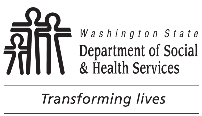 AGING AND LONG-TERM SUPPORT ADMINISTRATION (ALTSA)Community Instructor Training Program Application and UpdatesAGING AND LONG-TERM SUPPORT ADMINISTRATION (ALTSA)Community Instructor Training Program Application and UpdatesAGING AND LONG-TERM SUPPORT ADMINISTRATION (ALTSA)Community Instructor Training Program Application and UpdatesAGING AND LONG-TERM SUPPORT ADMINISTRATION (ALTSA)Community Instructor Training Program Application and UpdatesAGING AND LONG-TERM SUPPORT ADMINISTRATION (ALTSA)Community Instructor Training Program Application and UpdatesAGING AND LONG-TERM SUPPORT ADMINISTRATION (ALTSA)Community Instructor Training Program Application and UpdatesAGING AND LONG-TERM SUPPORT ADMINISTRATION (ALTSA)Community Instructor Training Program Application and UpdatesAGING AND LONG-TERM SUPPORT ADMINISTRATION (ALTSA)Community Instructor Training Program Application and UpdatesAGING AND LONG-TERM SUPPORT ADMINISTRATION (ALTSA)Community Instructor Training Program Application and UpdatesAGING AND LONG-TERM SUPPORT ADMINISTRATION (ALTSA)Community Instructor Training Program Application and UpdatesAGING AND LONG-TERM SUPPORT ADMINISTRATION (ALTSA)Community Instructor Training Program Application and UpdatesAGING AND LONG-TERM SUPPORT ADMINISTRATION (ALTSA)Community Instructor Training Program Application and UpdatesTODAY’S DATEUse this form to:Apply for approval to offer training to long-term care workers as a Community Instructor.Submit updates on courses, curriculum, and instructors in a DSHS approved Community Instructor Training Program.Use this form to:Apply for approval to offer training to long-term care workers as a Community Instructor.Submit updates on courses, curriculum, and instructors in a DSHS approved Community Instructor Training Program.Use this form to:Apply for approval to offer training to long-term care workers as a Community Instructor.Submit updates on courses, curriculum, and instructors in a DSHS approved Community Instructor Training Program.Use this form to:Apply for approval to offer training to long-term care workers as a Community Instructor.Submit updates on courses, curriculum, and instructors in a DSHS approved Community Instructor Training Program.Use this form to:Apply for approval to offer training to long-term care workers as a Community Instructor.Submit updates on courses, curriculum, and instructors in a DSHS approved Community Instructor Training Program.Use this form to:Apply for approval to offer training to long-term care workers as a Community Instructor.Submit updates on courses, curriculum, and instructors in a DSHS approved Community Instructor Training Program.Use this form to:Apply for approval to offer training to long-term care workers as a Community Instructor.Submit updates on courses, curriculum, and instructors in a DSHS approved Community Instructor Training Program.Use this form to:Apply for approval to offer training to long-term care workers as a Community Instructor.Submit updates on courses, curriculum, and instructors in a DSHS approved Community Instructor Training Program.Section 1.  Community Instructor Training Program InformationSection 1.  Community Instructor Training Program InformationSection 1.  Community Instructor Training Program InformationSection 1.  Community Instructor Training Program InformationSection 1.  Community Instructor Training Program InformationSection 1.  Community Instructor Training Program InformationSection 1.  Community Instructor Training Program InformationSection 1.  Community Instructor Training Program InformationSUBMITTER’S NAME (PLEASE PRINT)SUBMITTER’S NAME (PLEASE PRINT)SUBMITTER’S NAME (PLEASE PRINT)SUBMITTER’S NAME (PLEASE PRINT)SUBMITTER’S NAME (PLEASE PRINT)SUBMITTER’S NAME (PLEASE PRINT)SUBMITTER’S NAME (PLEASE PRINT)SUBMITTER’S NAME (PLEASE PRINT)SUBMITTER’S CONTACT INFORMATIONSUBMITTER’S CONTACT INFORMATIONSUBMITTER’S CONTACT INFORMATIONSUBMITTER’S CONTACT INFORMATIONSUBMITTER’S CONTACT INFORMATIONSUBMITTER’S CONTACT INFORMATIONSUBMITTER’S CONTACT INFORMATIONSUBMITTER’S CONTACT INFORMATIONPHONE NUMBER (AREA CODE)(     )      PHONE NUMBER (AREA CODE)(     )      PHONE NUMBER (AREA CODE)(     )      CELL NUMBER (AREA CODE)(     )      CELL NUMBER (AREA CODE)(     )      EMAIL ADDRESSEMAIL ADDRESSEMAIL ADDRESSAPPLICATION TYPE (CHECK ALL THAT APPLY)  New community instructor training program  Updating an approved community instructor training program  Adding and/or removing a community instructorAPPLICATION TYPE (CHECK ALL THAT APPLY)  New community instructor training program  Updating an approved community instructor training program  Adding and/or removing a community instructorAPPLICATION TYPE (CHECK ALL THAT APPLY)  New community instructor training program  Updating an approved community instructor training program  Adding and/or removing a community instructorAPPLICATION TYPE (CHECK ALL THAT APPLY)  New community instructor training program  Updating an approved community instructor training program  Adding and/or removing a community instructorAPPLICATION TYPE (CHECK ALL THAT APPLY)  New community instructor training program  Updating an approved community instructor training program  Adding and/or removing a community instructorAPPLICATION TYPE (CHECK ALL THAT APPLY)  New community instructor training program  Updating an approved community instructor training program  Adding and/or removing a community instructorAPPLICATION TYPE (CHECK ALL THAT APPLY)  New community instructor training program  Updating an approved community instructor training program  Adding and/or removing a community instructorAPPLICATION TYPE (CHECK ALL THAT APPLY)  New community instructor training program  Updating an approved community instructor training program  Adding and/or removing a community instructorIf this is a new training program, please leave Training Program Name and Number blank.If this is a new training program, please leave Training Program Name and Number blank.If this is a new training program, please leave Training Program Name and Number blank.If this is a new training program, please leave Training Program Name and Number blank.If this is a new training program, please leave Training Program Name and Number blank.If this is a new training program, please leave Training Program Name and Number blank.If this is a new training program, please leave Training Program Name and Number blank.If this is a new training program, please leave Training Program Name and Number blank.TRAINING PROGRAM NAME (NAME ON CONTRACT)TRAINING PROGRAM NAME (NAME ON CONTRACT)TRAINING PROGRAM NAME (NAME ON CONTRACT)TRAINING PROGRAM NAME (NAME ON CONTRACT)TRAINING PROGRAM NAME (NAME ON CONTRACT)TRAINING PROGRAM NAME (NAME ON CONTRACT)TRAINING PROGRAM NAME (NAME ON CONTRACT)TRAINING PROGRAM NUMBERBusiness Contact Information:  ContractorBusiness Contact Information:  ContractorBusiness Contact Information:  ContractorBusiness Contact Information:  ContractorBusiness Contact Information:  ContractorBusiness Contact Information:  ContractorBusiness Contact Information:  ContractorBusiness Contact Information:  ContractorDOING BUSINESS AS (DBA)DOING BUSINESS AS (DBA)DOING BUSINESS AS (DBA)DOING BUSINESS AS (DBA)DOING BUSINESS AS (DBA)DOING BUSINESS AS (DBA)DOING BUSINESS AS (DBA)DOING BUSINESS AS (DBA)ADDRESS	CITY	STATE	ZIP CODEADDRESS	CITY	STATE	ZIP CODEADDRESS	CITY	STATE	ZIP CODEADDRESS	CITY	STATE	ZIP CODEADDRESS	CITY	STATE	ZIP CODEADDRESS	CITY	STATE	ZIP CODEADDRESS	CITY	STATE	ZIP CODEADDRESS	CITY	STATE	ZIP CODEADDRESS OF TRAINING LOCATION IF DIFFERENT	CITY	STATE	ZIP CODEADDRESS OF TRAINING LOCATION IF DIFFERENT	CITY	STATE	ZIP CODEADDRESS OF TRAINING LOCATION IF DIFFERENT	CITY	STATE	ZIP CODEADDRESS OF TRAINING LOCATION IF DIFFERENT	CITY	STATE	ZIP CODEADDRESS OF TRAINING LOCATION IF DIFFERENT	CITY	STATE	ZIP CODEADDRESS OF TRAINING LOCATION IF DIFFERENT	CITY	STATE	ZIP CODEADDRESS OF TRAINING LOCATION IF DIFFERENT	CITY	STATE	ZIP CODEADDRESS OF TRAINING LOCATION IF DIFFERENT	CITY	STATE	ZIP CODEEMAIL ADDRESSEMAIL ADDRESSEMAIL ADDRESSEMAIL ADDRESSEMAIL ADDRESSWEBSITEWEBSITEWEBSITEPHONE NUMBER (AREA CODE)(     )      PHONE NUMBER (AREA CODE)(     )      PHONE NUMBER (AREA CODE)(     )      PHONE NUMBER (AREA CODE)(     )      PHONE NUMBER (AREA CODE)(     )      CELL NUMBER (AREA CODE)(     )      CELL NUMBER (AREA CODE)(     )      CELL NUMBER (AREA CODE)(     )      Section 2.  Course InformationSection 2.  Course InformationSection 2.  Course InformationSection 2.  Course InformationSection 2.  Course InformationSection 2.  Course InformationSection 2.  Course InformationSection 2.  Course InformationCOURSECOURSETOTAL HOURSTOTAL HOURSSELECT CURRICULUM (CHECK ALL THAT APPLY)IF YOU HAVE DEVELOPED CURRICULUM,
SUBMIT A CURRICULUM APPROVAL APPLICATION, 15-552.SELECT CURRICULUM (CHECK ALL THAT APPLY)IF YOU HAVE DEVELOPED CURRICULUM,
SUBMIT A CURRICULUM APPROVAL APPLICATION, 15-552.SELECT CURRICULUM (CHECK ALL THAT APPLY)IF YOU HAVE DEVELOPED CURRICULUM,
SUBMIT A CURRICULUM APPROVAL APPLICATION, 15-552.SELECT CURRICULUM (CHECK ALL THAT APPLY)IF YOU HAVE DEVELOPED CURRICULUM,
SUBMIT A CURRICULUM APPROVAL APPLICATION, 15-552.	Orientation	Safety Training	Orientation	Safety Training55	DSHS developed curriculum – Orientation and Safety	Submitting curriculum you developed for approval	Another curriculum DSHS has approved for use;
	Curriculum Name:       	DSHS developed curriculum – Orientation and Safety	Submitting curriculum you developed for approval	Another curriculum DSHS has approved for use;
	Curriculum Name:       	DSHS developed curriculum – Orientation and Safety	Submitting curriculum you developed for approval	Another curriculum DSHS has approved for use;
	Curriculum Name:       	DSHS developed curriculum – Orientation and Safety	Submitting curriculum you developed for approval	Another curriculum DSHS has approved for use;
	Curriculum Name:       	Core Basic Training	Core Basic Training	DSHS developed Fundamentals of Caregiving (FOC)	DSHS developed Fundamentals of Caregiving (FOC)	DSHS developed Fundamentals of Caregiving (FOC)	DSHS developed Fundamentals of Caregiving (FOC)	Core Basic Training	Core Basic Training	Submitting curriculum you developed for approval	Submitting curriculum you developed for approval	Submitting curriculum you developed for approval	Submitting curriculum you developed for approval	Core Basic Training	Core Basic Training	Another curriculum DSHS has approved for use;
Curriculum Name:       	Another curriculum DSHS has approved for use;
Curriculum Name:       	Another curriculum DSHS has approved for use;
Curriculum Name:       	Another curriculum DSHS has approved for use;
Curriculum Name:       	Population Specific Training	Population Specific Training	Submitting curriculum you developed for approval	Submitting curriculum you developed for approval	Submitting curriculum you developed for approval	Submitting curriculum you developed for approval	Population Specific Training	Population Specific Training	A DSHS approved curriculum for use;
Curriculum Name:       	A DSHS approved curriculum for use;
Curriculum Name:       	A DSHS approved curriculum for use;
Curriculum Name:       	A DSHS approved curriculum for use;
Curriculum Name:       	Nurse Delegation Core	Nurse Delegation Core99	DSHS developed curriculum Nurse Delegation Core	DSHS developed curriculum Nurse Delegation Core	DSHS developed curriculum Nurse Delegation Core	DSHS developed curriculum Nurse Delegation Core	Nurse Delegation Diabetes	Nurse Delegation Diabetes33	DSHS developed curriculum Nurse Delegation Diabetes	DSHS developed curriculum Nurse Delegation Diabetes	DSHS developed curriculum Nurse Delegation Diabetes	DSHS developed curriculum Nurse Delegation Diabetes	Dementia Specialty	Dementia Specialty88	DSHS developed curriculum Dementia Specialty – Dementia, Level 1 Dementia Capable Caregiving 	DSHS developed curriculum Dementia Specialty – Dementia, Level 1 Dementia Capable Caregiving 	DSHS developed curriculum Dementia Specialty – Dementia, Level 1 Dementia Capable Caregiving 	DSHS developed curriculum Dementia Specialty – Dementia, Level 1 Dementia Capable Caregiving 	Mental Health Specialty	Mental Health Specialty88	DSHS developed curriculum Mental Health Specialty – Mental Health, Level 1 Mental Wellness Capable Caregiving for Mental Wellness	DSHS developed curriculum Mental Health Specialty – Mental Health, Level 1 Mental Wellness Capable Caregiving for Mental Wellness	DSHS developed curriculum Mental Health Specialty – Mental Health, Level 1 Mental Wellness Capable Caregiving for Mental Wellness	DSHS developed curriculum Mental Health Specialty – Mental Health, Level 1 Mental Wellness Capable Caregiving for Mental Wellness	Traumatic Brain Injury Expanded Specialty	Traumatic Brain Injury Expanded Specialty88	DSHS developed curriculum Traumatic Brain Injury – Traumatic Brain Injury, Level 1 Capable Caregiving for Brain Injury Care	DSHS developed curriculum Traumatic Brain Injury – Traumatic Brain Injury, Level 1 Capable Caregiving for Brain Injury Care	DSHS developed curriculum Traumatic Brain Injury – Traumatic Brain Injury, Level 1 Capable Caregiving for Brain Injury Care	DSHS developed curriculum Traumatic Brain Injury – Traumatic Brain Injury, Level 1 Capable Caregiving for Brain Injury Care	Diabetes Expanded Specialty	Diabetes Expanded Specialty88	DSHS developed curriculum Diabetes – Diabetes, Level 1 Capable Caregiving for Diabetes Care	DSHS developed curriculum Diabetes – Diabetes, Level 1 Capable Caregiving for Diabetes Care	DSHS developed curriculum Diabetes – Diabetes, Level 1 Capable Caregiving for Diabetes Care	DSHS developed curriculum Diabetes – Diabetes, Level 1 Capable Caregiving for Diabetes Care	Substance Use Disorder Expanded Specialty	Substance Use Disorder Expanded Specialty88	DSHS developed curriculum Substance Use Disorder – Substance Use Disorder, Level 1 Capable Caregiving for Substance Use Disorder Care	DSHS developed curriculum Substance Use Disorder – Substance Use Disorder, Level 1 Capable Caregiving for Substance Use Disorder Care	DSHS developed curriculum Substance Use Disorder – Substance Use Disorder, Level 1 Capable Caregiving for Substance Use Disorder Care	DSHS developed curriculum Substance Use Disorder – Substance Use Disorder, Level 1 Capable Caregiving for Substance Use Disorder Care	Continuing Education (CE)	Continuing Education (CE)19.519.5	DSHS Fundamentals of Caregiving (FOC) CE Course Packet	DSHS Fundamentals of Caregiving (FOC) CE Course Packet	DSHS Fundamentals of Caregiving (FOC) CE Course Packet	DSHS Fundamentals of Caregiving (FOC) CE Course Packet	Continuing Education (CE)	Continuing Education (CE)	Submitting curriculum you developed for approval	Submitting curriculum you developed for approval	Submitting curriculum you developed for approval	Submitting curriculum you developed for approval	Continuing Education (CE)	Continuing Education (CE)	Another curriculum DSHS has approved for use;
Curriculum Name:       	Another curriculum DSHS has approved for use;
Curriculum Name:       	Another curriculum DSHS has approved for use;
Curriculum Name:       	Another curriculum DSHS has approved for use;
Curriculum Name:       Section 3.  Instructor Information / ChangesSection 3.  Instructor Information / ChangesSection 3.  Instructor Information / ChangesSection 3.  Instructor Information / ChangesSection 3.  Instructor Information / ChangesSection 3.  Instructor Information / ChangesSection 3.  Instructor Information / ChangesSection 3.  Instructor Information / ChangesInstructors applying to teach Core Basic, Dementia Specialty, Mental Health Specialty, and/or Expanded Specialty Training (Traumatic Brain Injury Specialty, Diabetes Specialty, and Substance Use Disorder Specialty) must submit copies of their specialty training certificates, if applicable, and Adult Education certificates with their Community Instructor Application (DSHS 15-550).Instructors applying to teach Core Basic, Dementia Specialty, Mental Health Specialty, and/or Expanded Specialty Training (Traumatic Brain Injury Specialty, Diabetes Specialty, and Substance Use Disorder Specialty) must submit copies of their specialty training certificates, if applicable, and Adult Education certificates with their Community Instructor Application (DSHS 15-550).Instructors applying to teach Core Basic, Dementia Specialty, Mental Health Specialty, and/or Expanded Specialty Training (Traumatic Brain Injury Specialty, Diabetes Specialty, and Substance Use Disorder Specialty) must submit copies of their specialty training certificates, if applicable, and Adult Education certificates with their Community Instructor Application (DSHS 15-550).Instructors applying to teach Core Basic, Dementia Specialty, Mental Health Specialty, and/or Expanded Specialty Training (Traumatic Brain Injury Specialty, Diabetes Specialty, and Substance Use Disorder Specialty) must submit copies of their specialty training certificates, if applicable, and Adult Education certificates with their Community Instructor Application (DSHS 15-550).Instructors applying to teach Core Basic, Dementia Specialty, Mental Health Specialty, and/or Expanded Specialty Training (Traumatic Brain Injury Specialty, Diabetes Specialty, and Substance Use Disorder Specialty) must submit copies of their specialty training certificates, if applicable, and Adult Education certificates with their Community Instructor Application (DSHS 15-550).Instructors applying to teach Core Basic, Dementia Specialty, Mental Health Specialty, and/or Expanded Specialty Training (Traumatic Brain Injury Specialty, Diabetes Specialty, and Substance Use Disorder Specialty) must submit copies of their specialty training certificates, if applicable, and Adult Education certificates with their Community Instructor Application (DSHS 15-550).Instructors applying to teach Core Basic, Dementia Specialty, Mental Health Specialty, and/or Expanded Specialty Training (Traumatic Brain Injury Specialty, Diabetes Specialty, and Substance Use Disorder Specialty) must submit copies of their specialty training certificates, if applicable, and Adult Education certificates with their Community Instructor Application (DSHS 15-550).Instructors applying to teach Core Basic, Dementia Specialty, Mental Health Specialty, and/or Expanded Specialty Training (Traumatic Brain Injury Specialty, Diabetes Specialty, and Substance Use Disorder Specialty) must submit copies of their specialty training certificates, if applicable, and Adult Education certificates with their Community Instructor Application (DSHS 15-550).INSTRUCTOR NAMEINSTRUCTOR NAMEINSTRUCTOR NAMEINSTRUCTOR STATUSINSTRUCTOR STATUSCHECK ALL COURSES THAT APPLY.CHECK ALL COURSES THAT APPLY.CHECK ALL COURSES THAT APPLY.FIRST AND LAST NAMEFIRST AND LAST NAMEFIRST AND LAST NAME	Add new instructor	DSHS approved but adding new course(s)	Remove – no longer teaching	Add new instructor	DSHS approved but adding new course(s)	Remove – no longer teaching	Orientation and Safety	Core Basic Training	Population Specific	Nurse Delegation – Core	Nurse Delegation – Diabetes	Dementia Specialty	Mental Health Specialty	Traumatic Brain Injury Expanded Specialty	Diabetes Expanded Specialty	Substance Use Disorder Expanded Specialty	Continuing Education	Traumatic Brain Injury Expanded Specialty	Diabetes Expanded Specialty	Substance Use Disorder Expanded Specialty	Continuing EducationBIRTHDAY (MM/DD/YYYY)BIRTHDAY (MM/DD/YYYY)BIRTHDAY (MM/DD/YYYY)	Add new instructor	DSHS approved but adding new course(s)	Remove – no longer teaching	Add new instructor	DSHS approved but adding new course(s)	Remove – no longer teaching	Orientation and Safety	Core Basic Training	Population Specific	Nurse Delegation – Core	Nurse Delegation – Diabetes	Dementia Specialty	Mental Health Specialty	Traumatic Brain Injury Expanded Specialty	Diabetes Expanded Specialty	Substance Use Disorder Expanded Specialty	Continuing Education	Traumatic Brain Injury Expanded Specialty	Diabetes Expanded Specialty	Substance Use Disorder Expanded Specialty	Continuing EducationINSTRUCTOR NAMEINSTRUCTOR NAMEINSTRUCTOR NAMEINSTRUCTOR STATUSINSTRUCTOR STATUSCHECK ALL COURSES THAT APPLY.CHECK ALL COURSES THAT APPLY.CHECK ALL COURSES THAT APPLY.FIRST AND LAST NAMEFIRST AND LAST NAMEFIRST AND LAST NAME	Add new instructor	DSHS approved but adding new course(s)	Remove – no longer teaching	Add new instructor	DSHS approved but adding new course(s)	Remove – no longer teaching	Orientation and Safety	Core Basic Training	Population Specific	Nurse Delegation – Core	Nurse Delegation – Diabetes	Dementia Specialty	Mental Health Specialty	Traumatic Brain Injury Expanded Specialty	Diabetes Expanded Specialty	Substance Use Disorder Expanded Specialty	Continuing Education	Traumatic Brain Injury Expanded Specialty	Diabetes Expanded Specialty	Substance Use Disorder Expanded Specialty	Continuing EducationBIRTHDAY (MM/DD/YYYY)BIRTHDAY (MM/DD/YYYY)BIRTHDAY (MM/DD/YYYY)	Add new instructor	DSHS approved but adding new course(s)	Remove – no longer teaching	Add new instructor	DSHS approved but adding new course(s)	Remove – no longer teaching	Orientation and Safety	Core Basic Training	Population Specific	Nurse Delegation – Core	Nurse Delegation – Diabetes	Dementia Specialty	Mental Health Specialty	Traumatic Brain Injury Expanded Specialty	Diabetes Expanded Specialty	Substance Use Disorder Expanded Specialty	Continuing Education	Traumatic Brain Injury Expanded Specialty	Diabetes Expanded Specialty	Substance Use Disorder Expanded Specialty	Continuing EducationINSTRUCTOR NAMEINSTRUCTOR NAMEINSTRUCTOR NAMEINSTRUCTOR STATUSINSTRUCTOR STATUSCHECK ALL COURSES THAT APPLY.CHECK ALL COURSES THAT APPLY.CHECK ALL COURSES THAT APPLY.FIRST AND LAST NAMEFIRST AND LAST NAMEFIRST AND LAST NAME	Add new instructor	DSHS approved but adding new course(s)	Remove – no longer teaching	Add new instructor	DSHS approved but adding new course(s)	Remove – no longer teaching	Orientation and Safety	Core Basic Training	Population Specific	Nurse Delegation – Core	Nurse Delegation – Diabetes	Dementia Specialty	Mental Health Specialty	Traumatic Brain Injury Expanded Specialty	Diabetes Expanded Specialty	Substance Use Disorder Expanded Specialty	Continuing Education	Traumatic Brain Injury Expanded Specialty	Diabetes Expanded Specialty	Substance Use Disorder Expanded Specialty	Continuing EducationBIRTHDAY (MM/DD/YYYY)BIRTHDAY (MM/DD/YYYY)BIRTHDAY (MM/DD/YYYY)	Add new instructor	DSHS approved but adding new course(s)	Remove – no longer teaching	Add new instructor	DSHS approved but adding new course(s)	Remove – no longer teaching	Orientation and Safety	Core Basic Training	Population Specific	Nurse Delegation – Core	Nurse Delegation – Diabetes	Dementia Specialty	Mental Health Specialty	Traumatic Brain Injury Expanded Specialty	Diabetes Expanded Specialty	Substance Use Disorder Expanded Specialty	Continuing Education	Traumatic Brain Injury Expanded Specialty	Diabetes Expanded Specialty	Substance Use Disorder Expanded Specialty	Continuing EducationINSTRUCTOR NAMEINSTRUCTOR NAMEINSTRUCTOR NAMEINSTRUCTOR STATUSINSTRUCTOR STATUSCHECK ALL COURSES THAT APPLY.CHECK ALL COURSES THAT APPLY.CHECK ALL COURSES THAT APPLY.FIRST AND LAST NAMEFIRST AND LAST NAMEFIRST AND LAST NAME	Add new instructor	DSHS approved but adding new course(s)	Remove – no longer teaching	Add new instructor	DSHS approved but adding new course(s)	Remove – no longer teaching	Orientation and Safety	Core Basic Training	Population Specific	Nurse Delegation – Core	Nurse Delegation – Diabetes	Dementia Specialty	Mental Health Specialty	Traumatic Brain Injury Expanded Specialty	Diabetes Expanded Specialty	Substance Use Disorder Expanded Specialty	Continuing Education	Traumatic Brain Injury Expanded Specialty	Diabetes Expanded Specialty	Substance Use Disorder Expanded Specialty	Continuing EducationBIRTHDAY (MM/DD/YYYY)BIRTHDAY (MM/DD/YYYY)BIRTHDAY (MM/DD/YYYY)	Add new instructor	DSHS approved but adding new course(s)	Remove – no longer teaching	Add new instructor	DSHS approved but adding new course(s)	Remove – no longer teaching	Orientation and Safety	Core Basic Training	Population Specific	Nurse Delegation – Core	Nurse Delegation – Diabetes	Dementia Specialty	Mental Health Specialty	Traumatic Brain Injury Expanded Specialty	Diabetes Expanded Specialty	Substance Use Disorder Expanded Specialty	Continuing Education	Traumatic Brain Injury Expanded Specialty	Diabetes Expanded Specialty	Substance Use Disorder Expanded Specialty	Continuing EducationSection 4.  Instructor Attestation for Orientation, Safety and CE InstructorsSection 4.  Instructor Attestation for Orientation, Safety and CE InstructorsSection 4.  Instructor Attestation for Orientation, Safety and CE InstructorsSection 4.  Instructor Attestation for Orientation, Safety and CE InstructorsSection 4.  Instructor Attestation for Orientation, Safety and CE InstructorsSection 4.  Instructor Attestation for Orientation, Safety and CE InstructorsSection 4.  Instructor Attestation for Orientation, Safety and CE InstructorsSection 4.  Instructor Attestation for Orientation, Safety and CE InstructorsRead and complete the attestation below.By filing in your name, job title, and date below, you attest that you have:Listed all instructors applying to teach Orientation, Safety Training, and /or CE.Verified all instructors meet the Community Instructor Qualification Requirements (DSHS 22-1854).Submitted true, complete, and accurate information.Read and complete the attestation below.By filing in your name, job title, and date below, you attest that you have:Listed all instructors applying to teach Orientation, Safety Training, and /or CE.Verified all instructors meet the Community Instructor Qualification Requirements (DSHS 22-1854).Submitted true, complete, and accurate information.Read and complete the attestation below.By filing in your name, job title, and date below, you attest that you have:Listed all instructors applying to teach Orientation, Safety Training, and /or CE.Verified all instructors meet the Community Instructor Qualification Requirements (DSHS 22-1854).Submitted true, complete, and accurate information.Read and complete the attestation below.By filing in your name, job title, and date below, you attest that you have:Listed all instructors applying to teach Orientation, Safety Training, and /or CE.Verified all instructors meet the Community Instructor Qualification Requirements (DSHS 22-1854).Submitted true, complete, and accurate information.Read and complete the attestation below.By filing in your name, job title, and date below, you attest that you have:Listed all instructors applying to teach Orientation, Safety Training, and /or CE.Verified all instructors meet the Community Instructor Qualification Requirements (DSHS 22-1854).Submitted true, complete, and accurate information.Read and complete the attestation below.By filing in your name, job title, and date below, you attest that you have:Listed all instructors applying to teach Orientation, Safety Training, and /or CE.Verified all instructors meet the Community Instructor Qualification Requirements (DSHS 22-1854).Submitted true, complete, and accurate information.Read and complete the attestation below.By filing in your name, job title, and date below, you attest that you have:Listed all instructors applying to teach Orientation, Safety Training, and /or CE.Verified all instructors meet the Community Instructor Qualification Requirements (DSHS 22-1854).Submitted true, complete, and accurate information.Read and complete the attestation below.By filing in your name, job title, and date below, you attest that you have:Listed all instructors applying to teach Orientation, Safety Training, and /or CE.Verified all instructors meet the Community Instructor Qualification Requirements (DSHS 22-1854).Submitted true, complete, and accurate information.SIGNATURE	DATESIGNATURE	DATESIGNATURE	DATESIGNATURE	DATESIGNATURE	DATEJOB TITLEJOB TITLEJOB TITLESection 5.  Is your application complete?Section 5.  Is your application complete?Section 5.  Is your application complete?Section 5.  Is your application complete?Section 5.  Is your application complete?Section 5.  Is your application complete?Section 5.  Is your application complete?Section 5.  Is your application complete?Did you remember to attach the: 	Copies of your Specialty Training and/or Adult Education certificates of completion, if required.	Contractor Intake, DSHS 27-043, and copy of business license for new applicants	Community Instructor Application, DSHS 15-550. This form is required for the following courses:Core Basic TrainingPopulation Specific TrainingNurse Delegation Core or Nurse Delegation DiabetesDementia Specialty TrainingMental Health Specialty TrainingExpanded Specialty Training (Traumatic Brain Injury Specialty, Diabetes Specialty, and Substance Use Disorder Specialty)If you are submitting curriculum you developed, attach the required form with your application.	For Orientation and Safety, Population Specific Training and Continuing Education, submit the Curriculum Approval Application, DSHS 15-552.Email your questions and submit your application to TrainingApprovalTPC@dshs.wa.govDid you remember to attach the: 	Copies of your Specialty Training and/or Adult Education certificates of completion, if required.	Contractor Intake, DSHS 27-043, and copy of business license for new applicants	Community Instructor Application, DSHS 15-550. This form is required for the following courses:Core Basic TrainingPopulation Specific TrainingNurse Delegation Core or Nurse Delegation DiabetesDementia Specialty TrainingMental Health Specialty TrainingExpanded Specialty Training (Traumatic Brain Injury Specialty, Diabetes Specialty, and Substance Use Disorder Specialty)If you are submitting curriculum you developed, attach the required form with your application.	For Orientation and Safety, Population Specific Training and Continuing Education, submit the Curriculum Approval Application, DSHS 15-552.Email your questions and submit your application to TrainingApprovalTPC@dshs.wa.govDid you remember to attach the: 	Copies of your Specialty Training and/or Adult Education certificates of completion, if required.	Contractor Intake, DSHS 27-043, and copy of business license for new applicants	Community Instructor Application, DSHS 15-550. This form is required for the following courses:Core Basic TrainingPopulation Specific TrainingNurse Delegation Core or Nurse Delegation DiabetesDementia Specialty TrainingMental Health Specialty TrainingExpanded Specialty Training (Traumatic Brain Injury Specialty, Diabetes Specialty, and Substance Use Disorder Specialty)If you are submitting curriculum you developed, attach the required form with your application.	For Orientation and Safety, Population Specific Training and Continuing Education, submit the Curriculum Approval Application, DSHS 15-552.Email your questions and submit your application to TrainingApprovalTPC@dshs.wa.govDid you remember to attach the: 	Copies of your Specialty Training and/or Adult Education certificates of completion, if required.	Contractor Intake, DSHS 27-043, and copy of business license for new applicants	Community Instructor Application, DSHS 15-550. This form is required for the following courses:Core Basic TrainingPopulation Specific TrainingNurse Delegation Core or Nurse Delegation DiabetesDementia Specialty TrainingMental Health Specialty TrainingExpanded Specialty Training (Traumatic Brain Injury Specialty, Diabetes Specialty, and Substance Use Disorder Specialty)If you are submitting curriculum you developed, attach the required form with your application.	For Orientation and Safety, Population Specific Training and Continuing Education, submit the Curriculum Approval Application, DSHS 15-552.Email your questions and submit your application to TrainingApprovalTPC@dshs.wa.govDid you remember to attach the: 	Copies of your Specialty Training and/or Adult Education certificates of completion, if required.	Contractor Intake, DSHS 27-043, and copy of business license for new applicants	Community Instructor Application, DSHS 15-550. This form is required for the following courses:Core Basic TrainingPopulation Specific TrainingNurse Delegation Core or Nurse Delegation DiabetesDementia Specialty TrainingMental Health Specialty TrainingExpanded Specialty Training (Traumatic Brain Injury Specialty, Diabetes Specialty, and Substance Use Disorder Specialty)If you are submitting curriculum you developed, attach the required form with your application.	For Orientation and Safety, Population Specific Training and Continuing Education, submit the Curriculum Approval Application, DSHS 15-552.Email your questions and submit your application to TrainingApprovalTPC@dshs.wa.govDid you remember to attach the: 	Copies of your Specialty Training and/or Adult Education certificates of completion, if required.	Contractor Intake, DSHS 27-043, and copy of business license for new applicants	Community Instructor Application, DSHS 15-550. This form is required for the following courses:Core Basic TrainingPopulation Specific TrainingNurse Delegation Core or Nurse Delegation DiabetesDementia Specialty TrainingMental Health Specialty TrainingExpanded Specialty Training (Traumatic Brain Injury Specialty, Diabetes Specialty, and Substance Use Disorder Specialty)If you are submitting curriculum you developed, attach the required form with your application.	For Orientation and Safety, Population Specific Training and Continuing Education, submit the Curriculum Approval Application, DSHS 15-552.Email your questions and submit your application to TrainingApprovalTPC@dshs.wa.govDid you remember to attach the: 	Copies of your Specialty Training and/or Adult Education certificates of completion, if required.	Contractor Intake, DSHS 27-043, and copy of business license for new applicants	Community Instructor Application, DSHS 15-550. This form is required for the following courses:Core Basic TrainingPopulation Specific TrainingNurse Delegation Core or Nurse Delegation DiabetesDementia Specialty TrainingMental Health Specialty TrainingExpanded Specialty Training (Traumatic Brain Injury Specialty, Diabetes Specialty, and Substance Use Disorder Specialty)If you are submitting curriculum you developed, attach the required form with your application.	For Orientation and Safety, Population Specific Training and Continuing Education, submit the Curriculum Approval Application, DSHS 15-552.Email your questions and submit your application to TrainingApprovalTPC@dshs.wa.govDid you remember to attach the: 	Copies of your Specialty Training and/or Adult Education certificates of completion, if required.	Contractor Intake, DSHS 27-043, and copy of business license for new applicants	Community Instructor Application, DSHS 15-550. This form is required for the following courses:Core Basic TrainingPopulation Specific TrainingNurse Delegation Core or Nurse Delegation DiabetesDementia Specialty TrainingMental Health Specialty TrainingExpanded Specialty Training (Traumatic Brain Injury Specialty, Diabetes Specialty, and Substance Use Disorder Specialty)If you are submitting curriculum you developed, attach the required form with your application.	For Orientation and Safety, Population Specific Training and Continuing Education, submit the Curriculum Approval Application, DSHS 15-552.Email your questions and submit your application to TrainingApprovalTPC@dshs.wa.gov